Bài 15 - Thương mại và du lịch I. CÂU HỎI TỰ LUẬN Câu 1.Dựa vào hình 15.1 (trang 56, SGK)Hãy nêu nhận xét và giải thích về hoạt động nội thương ở nước ta.Trả lời+ Hoạt động nội thương nước ta có sự chênh lệch lớn giữa các vùng: phát triển nhất ồ vùng Đông Nam Bộ, kế đó là hai vùng đồng bằng: đồng bằng sông Cửu Long và đồng bằng sông Hồng. Tây Nguyên là vùng có hoạt động nội thương kém phát triển nhất+ Nguyên nhân: Sự phát triển của nội thương phụ thuộc vào quy mô dân số,mức sống dân cư và sự phát triển của các hoạt động kinh tế khác. Các vùng có hoạt động nội thương phát triển là các vùng có kinh tế phát triển, dân số đông. Các vùng có hoạt động nội thương kém phát triển thì ngược lạiCâu 2Cho bảng số liệu dưới đâyCơ cấu giá trị xuất khẩu phân theo nhóm hàng của nước ta'(Đơn vị %)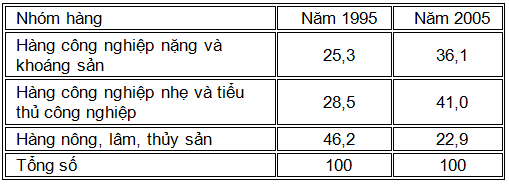 a/ Hãy vẽ biểu đồ thể hiện cơ cấu giá trị xuất khẩu phân theo nhóm hàng của hai năm trênb/ Nhận xét và rút ra kết luậnTrả lờia/ Vẽ biểu đồBiểu đồ cơ cấu giá trị xuất khẩu phân theo nhóm hàng của nước ta năm 1995 và năm 2005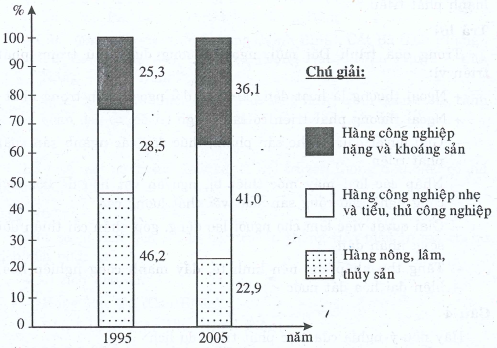 b/ Nhận xét và rút ra kết luận+ Nhận xét:- Tỉ trọng hàng công nghiệp nặng và khoáng sản, hàng công nghiệp nhẹ và tiểu thủ công nghiệp tăng, tăng nhiều ở nhóm hàng công nghiệp nhẹ và tiểu thủ công nghiệp (hàng công nghiệp nhẹ và tiểu thủ công nghiệp tăng 12,5 %, hàng công nghiệp nặng và khoáng sản chỉ tăng 10,8 %)- Tỉ trọng của hàng nông, lâm, thủy sản giảm mạnh (từ 46,2% năm 1995 xuống 22,9 % năm 2005)- Năm 1995, hàng nông, lâm, thủy sản chiếm tỉ trọng lớn nhất, thấp nhất là hàng công nghiệp nặng và khoáng sản- Năm 2005, chiếm tỉ trọng cao nhất là hàng công nghiệp nhẹ và tiểu thủ công nghiệp, thấp nhất là hàng nông, lâm, thủy sản+ Kết luận:Cơ cấu hàng xuất khẩu của nước ta có sự chuyển biến theo hướng tích cực, kết quả của việc thực hiện công nghiệp hóa và hiện đại hóa đất nướcCâu 3Vì sao trong quá trình Đổi mới, ngoại thương được chú trọng đẩy mạnh phát triển ?Trả lờiTrong quá trình Đổi mới, ngoại thương được chú trọng phát triển vì:+ Ngoại thương là hoạt động kinh tế đối ngoại quan trọng nhất+ Ngoại thương phát triển có tác dụng:- Giải quyết đầu ra cho sản phẩm, thúc đẩy các ngành sản xuất phát triển- Nhập các loại máy móc thiết bị, nguyên vật liệu để đổi mới công nghệ, mở rộng sản xuất với chất lượng cao- Giải quyết việc làm cho người lao động, góp phần cải thiện đời sống nhân dân- Tăng thu nhập cho nền kinh tế, đẩy mạnh công nghiệp hóa, hiện đại hóa đất nướcCâu 4Hãy nêu ý nghĩa của việc phát triển du lịchTrả lờiPhát triển du lịch sẽ:+ Khai thác hợp lí hơn tiềm năng của đất nước (các tài nguyên du lịch, lao động ...)+ Đem lại nguồn thu nhập lớn, góp phần đẩy mạnh sự chuyển dịch cơ cấu kinh tế, cơ cấu lao động+ Tạo thêm việc làm cho dân cư, góp phần cải thiện đời sống nhân dân+ Mở rộng giao lưu giữa các dân tộcCâu 5Chứng minh nước ta giàu tài nguyên du lịch tự nhiênTrả lờiTài nguyên du lịch tự nhiên của nước ta phong phú, đa dạng:+ Thắng cảnh: Vịnh Hạ Long (Quảng Ninh), Động Phong Nha (Quảng Bình), Hồ Ba Bể (Bắc Kạn), Bà Nà (Quảng Nam)...+ Bãi tắm đẹp: Trà cổ (Quảng Ninh), sầm Sơn (Thanh Hóa), Thiên Cầm (Hà Tĩnh), Lăng Cô (Thừa Thiên - Huế), Nha Trang(Khánh Hoà), Mũi Né (Bình Thuận), Vũng Tàu (Bà Rịa - Vũng Tàu) .....+ Các địa phương có khí hậu tốt: Tam Đảo (Vĩnh Phúc), Ba Vì (Hà Tây), Sa Pa (Lào Cai), Đà Lạt (Lâm Đồng) ....+ Các vườn quốc gia: Cúc Phương (Ninh Bình), Cát Bà (Hải Phòng), Pù Mát (Nghệ An), Cát Tiên (Đồng Nai - Bình Phước - Đăk Nông - Lâm Đồng) ....+ Ngoài ra, còn có nhiều cảnh quan sông nước, cảnh quan rừng, cảnh quan đảo có giá trị du lịch sinh thái, nghiên cứu khoa học....Câu 6Hãy kể một số di tích lịch sử, lễ hội truyền thông tiêu biểu có giá trị du lịch của nước taTrả lờiMột số di tích lịch sử, lễ hội truyền thông tiêu biểu có giá trị du lịch của nước ta+ Di tích lịch sử:- Hang Pác Bó (Cao Bằng)- Di tích Điện Biên Phủ (Điện Biên)- Di tích Mỹ Sơn (Quảng Nam)- Địa đạo Củ Chi (Thành phố Hồ Chí Minh)- Nhà tù Côn Đảo (Bà Rịa - Vũng Tàu)+ Lễ hội truyền thông:- Lễ hội Đền Hùng (Phú Thọ)-- Lễ hội Chùa Hương (Hà Tây)- Lễ hội Yên Tử (Quảng Ninh)- Lễ hội Katê (Ninh Thuận)- Lễ hội Bà Chúa Xứ (An Giang)Câu 7Giải thích vì sao Hà Nội và Thành phố Hồ Chí Minh là hai trung tâm thương mại, dịch vụ lớn nhất của nước taTrả lờiHà Nội và Thành phố Hồ Chí Minh là hai trung tâm thương mại, dịch vụ lớn nhất của nước ta do có nhiều ưu thế:+ Có vị trí đặc biệt thuận lợi, là hai đầu môi giao thông lớn nhất nước+ Là hai thành phố đông dân nhất nước ta, mức sống dân cư nhìn chung cao hơn các thành phố khác+ Là hai trung tâm kinh tế lớn nhất nước, cơ sở hạ tầng phát triển+ Tập trung nhiều tài nguyên du lịchII. CÂU HỎI TRẮC NGHIỆM1/ Hãy điền vào chỗ .... trong bảng dưới đây, các mặt hàng xuất khẩu chủ lực của nước ta theo từng nhóm hàng.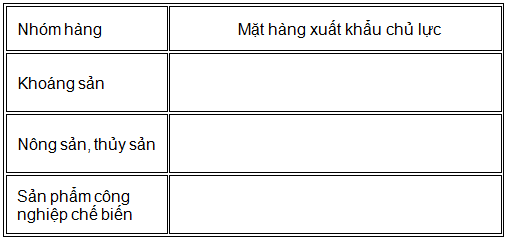 2/ Nối ô bên phải (B) đúng với ồ bến trải (A)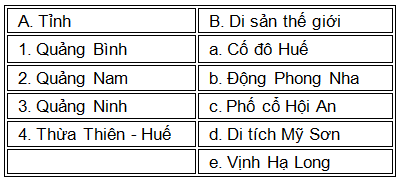 3/ Khoanh tròn chỉ một chữ cải trước đáp án chọnCâu 1Có ảnh hưởng mạnh nhất tới hoạt động thương mại làA. Điều kiện tự nhiên và tài nguyên thiên nhiênB. Quy mô dân số và mức sống dân cưC. Cơ sở hạ tầng và cơ sở vật chất kĩ thuậtD. Phân bố sản xuất trên lãnh thổCâu 2Ý nghĩa xã hội của việc phát triển du lịch ở nước ta làA. tạo sự chuyển dịch trong cơ cấu kinh tếB. khai thác hợp lí hơn tiềm năng của đất nướcC. giải quyết việc làm cho người lao độngD. tạo nguồn thu lớn để thực hiện công nghiệp hóaCâu 3Hiện nay, buôn bán nhiều nhất với nước ta là thị trườngA. Châu ÂuB. Bắc MỹC. Châu Á - Thái Bình DươngD. ASEANCâu 4So với nhiều nước trong khu vực, ưu thế để phát triển ngành du lịch của nước ta là cóA. tài nguyên du lịch phong phúB. cơ sở hạ tầng của ngành du lịch phát triển hơnC. dịch vụ du lịch được tổ chức tốt hơnD. tình hình chính trị, xã hội trong nước ổn địnhCâu 5Được UNESCO công nhận là Khu dự trữ sinh quyển của thế giới vào năm 2009 làA. Khu dự trữ sinh quyển Cần GiờB. Vườn quốc gia Cát BàC. Vườn quốc gia Cát TiênD. Khu dự trữ sinh quyển Mũi Cà MauIII / THÔNG TIN THÊM+ Xuất, nhập khẩu của nước ta năm 2008:* Kim ngạch xuất khẩu: 62,9 tỉ USD, có 8 mặt hàng đạt kim ngạch xuất khẩu trên 2 tỉ USD làDầu thô: 10,5 tỉ USDHàng dệt may: 9,1 tỉ USDGiày dép: 4,7 tỉ USDThủy sản: 4,6 tỉ USDGạo: 2,9 tỉ USDSản phẩm gỗ: 2,8 tỉ USDHàng điện tử: 2,7 tỉ USDCà phê: 2,02 tỉ USDNhập khẩu: 80,7 tỉ USD+ Các thị trường xuất khẩu chính: Hoa Kì: 11,6 tỉ USD